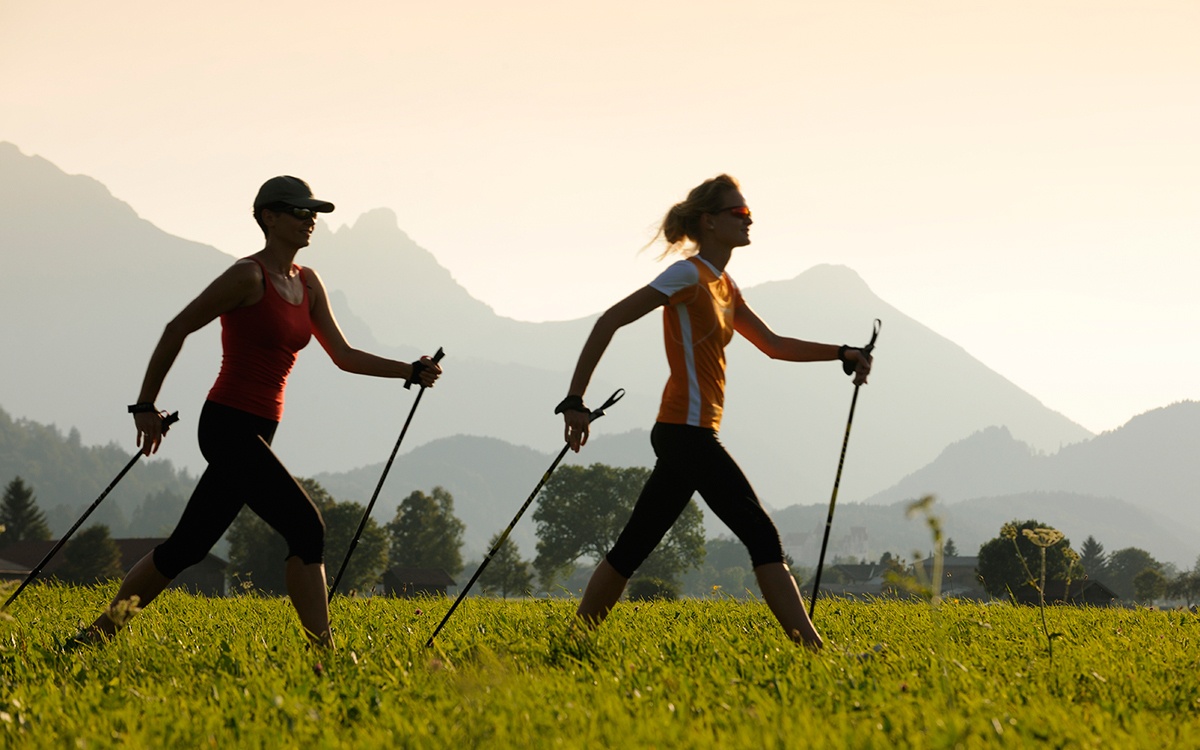 Do You Fancy Something DIFFERENT, Have a trial session of Nordic WALKING?Tutor is Mike Stead from Positively NordicVenue- Crimple Valley old Golf Course, HarrogateDate Tuesday 5th April 2022, there are 6 places in two sessions200-3:00 and 6:00-7:00      Cost £7.50 per participantBooking opens Tuesday February 1st closes Tuesday March 23rdConfirmation will be by email, contact the office for availability after closing dateFrom ------------------------------------------------------------------- WIWe would like ------------------- tickets please give names of participants on the reverse of the formContact details -name & email address-----------------------------------------Telephone number------------------------- Mobile--------------------------Payment to be made by cheque payable for the full AMOUNT to NYWFWI and send to North Yorkshire West Federation of WIs, Alma House, Low St Agnesgate, Ripon, HG4 1NG.  Please list the event on the reverse of the cheque.	Confirmation will be emailed out to the contact’s name.   Tickets are non-refundable Please note photographs taken at the event may be put on social media    DISCLAIMER: Participants take part in ALL Federation events and activities at their own risk.Office Use Only:	Cheque Number: